ADVERTISING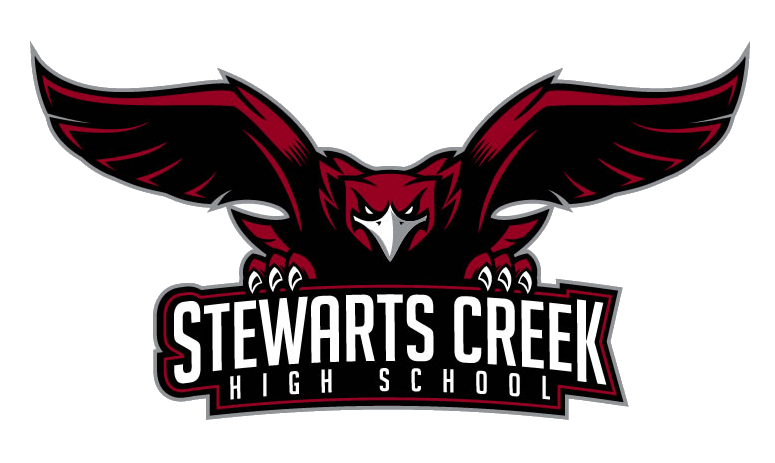 SIZE                                                                                                                       PRICESEighth Page- Business Card Size- Landscape                                                  $50Quarter Page- 5.5 h X 4.25 w- Portrait                                                            $75Half Page- 5.5 h X 8.5 w- Landscape                                                                $150Full Page- 11 h X 8.5 w- Portrait                                                                       $300Inside Covers (1) Check Availability                                                                  $500Back Cover- Check Availability                                                                          $750All ads and money must be turned in by August 3RD ****SCHS cheerleaders will provide an ad in the 2021 Football Program to be sold at all home football games. Senior photos are also welcomed.Artwork must be submitted in EPS, PDF, JPG, or JPEG formatWe recommend 300 DPI or higher resolution vector imagesEmail Ads to SMITHAL@RCSCHOOLS.NETNO PERSONAL CHECKS ACCEPTED. ONLY CASH, MONEY ORDER OR CASHIERS CHECK!!NAME/BUSINESS_______________________________________________________________________CONTACT #/EMAIL_____________________________________________________________________CHEERLEADER RESPONSIBLE FOR THIS AD___________________________________________________